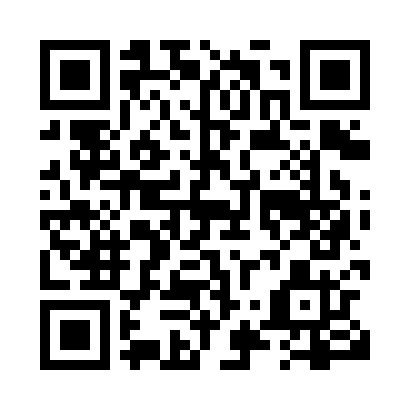 Prayer times for Chamberlains, Newfoundland and Labrador, CanadaMon 1 Jul 2024 - Wed 31 Jul 2024High Latitude Method: Angle Based RulePrayer Calculation Method: Islamic Society of North AmericaAsar Calculation Method: HanafiPrayer times provided by https://www.salahtimes.comDateDayFajrSunriseDhuhrAsrMaghribIsha1Mon3:075:091:066:339:0311:042Tue3:085:091:066:339:0211:043Wed3:085:101:066:339:0211:044Thu3:085:111:066:339:0211:045Fri3:095:121:066:339:0111:046Sat3:095:121:076:329:0111:047Sun3:105:131:076:329:0011:038Mon3:105:141:076:329:0011:039Tue3:115:151:076:328:5911:0310Wed3:115:161:076:328:5811:0311Thu3:125:171:076:318:5811:0212Fri3:145:171:076:318:5711:0013Sat3:165:181:086:318:5610:5914Sun3:175:191:086:308:5610:5715Mon3:195:201:086:308:5510:5616Tue3:215:211:086:298:5410:5417Wed3:235:231:086:298:5310:5218Thu3:255:241:086:288:5210:5019Fri3:275:251:086:288:5110:4920Sat3:285:261:086:278:5010:4721Sun3:305:271:086:278:4910:4522Mon3:325:281:086:268:4810:4323Tue3:345:291:086:268:4710:4124Wed3:365:301:086:258:4610:3925Thu3:385:321:086:248:4410:3726Fri3:405:331:086:248:4310:3527Sat3:425:341:086:238:4210:3328Sun3:445:351:086:228:4110:3129Mon3:465:361:086:218:3910:2930Tue3:485:381:086:208:3810:2731Wed3:505:391:086:208:3710:25